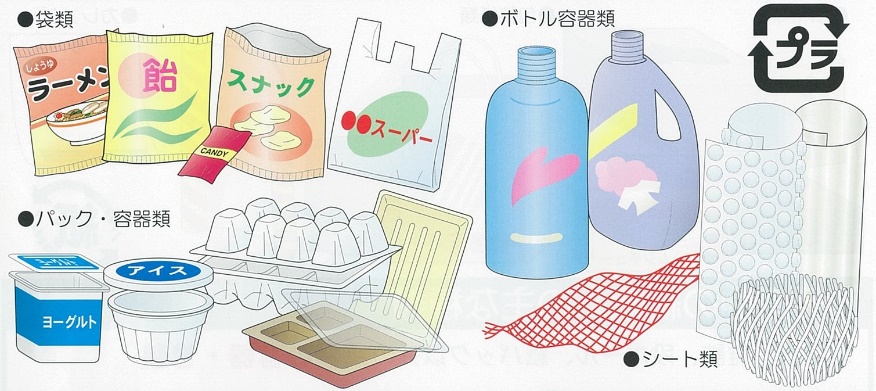 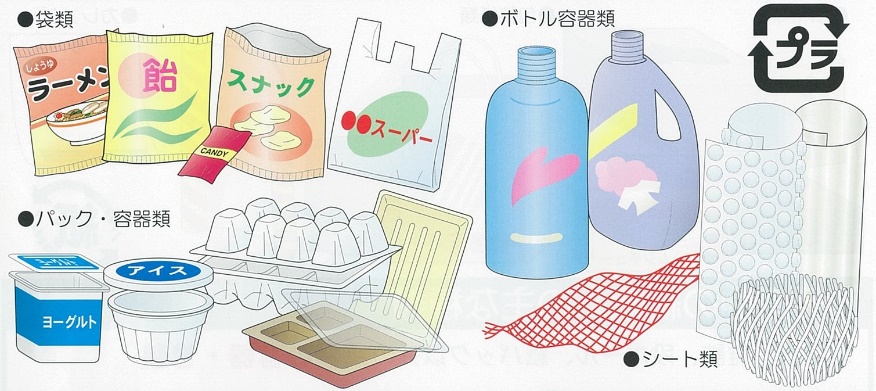 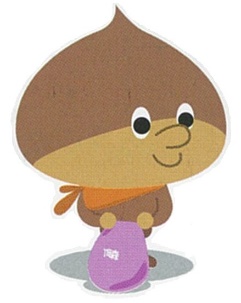 ☆その他プラの基本的な判断の仕方◎商品の付属品（商品の一部）かどうか例えば（ストローの袋、弁当の割りばしの袋・スプーンの袋・お手拭きの袋等）◎中身の商品を使って（消費して）しまったら不要になるものかどうか　　例えば（お菓子などの袋、シャンプーなどの容器等）◎商品の保護や固定するためのものかどうか　例えば（商品を保護しているクッション（プチプチ）、果物等に使われるネットなどの緩衝材など）◎容器の栓、ふた、キャップ等　　 例えば（ペットボトルのキャップ、スプレー缶のキャップなど）☆出し方と注意点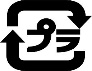 ●　　　　 マークのついたものだけが対象です。●商品で売っている容器類は、その他プラに該当しません。（バケツやタッパーなど）●ボトル類や食品トレイ（色付きのみ）などは、必ず水洗いし、汚れを取ってから出してください。●ペットボトルなどのキャップは、透明な小袋にまとめてから、また、ラベルもはがして紫の袋へ。☆入れてはいけないもの●レジ袋にまとめて入れないでください。（異物選別に手間と時間がかかります）●危険品（ライター、プラ製ひげそりなど）は絶対入れない。（ライターは不燃、ひげそりは燃えるごみへ）【以下、全て燃えるごみへ】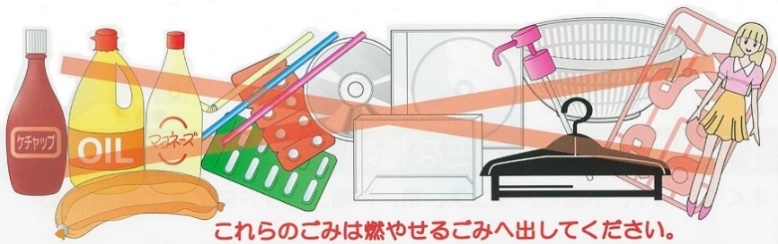 ●汚れのついたもの。●ラップやフリーザーバック。●湿布薬の保護フィルム。●コンビニ弁当の外装ラップやプラスチックのスプーン。●プラスチック製の日用品（バケツ・カゴ・ハンガー・洗面器など）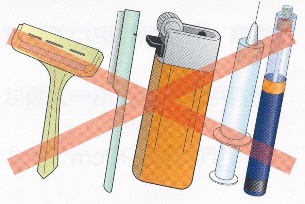 ●プラスチック製の台所用品（タッパー・カップ・ザルなど）●プラスチック製のおもちゃやＣＤ、ＣＤケース、カセットテープなど。●ダイレクトメールの封筒やクリーニングの袋など。●プラマークがついていても、薬の空き容器・袋は入れない。●サラダ油容器、マヨネーズ、ケチャップ、ワサビ等のチューブ類など、水洗いしてないものは入れない。●医療廃棄物（注射器・インスリンポンプ・輸液の袋・連結管等）は絶対入れない。